REGISTRATION OF MEMBERS’ INTERESTS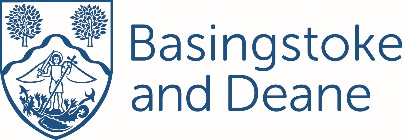 Localism Act 2011- sections 29 and 30.A member of										COUNCILGIVE NOTICE that I have the following pecuniary interests which are specified for the purposes of section 30(3) of the Localism Act 2011 (please state ‘none’ where appropriate). In the interest of openness, I also declare the following personal interests listed under item 8 of this form.  PLEASE READ THE NOTES AT THE END OF THIS FORM WHICH MAY ASSISTEmployment, business, profession or vocationAny employment, office, trade, profession or vocation carried on for profit or gain. SponsorshipAny payment or other financial benefit (other than from the relevant authority), made within the period of your office as an elected, co-opted or appointed member, in respect of any expenses or election expenses incurred by you in carrying out duties as a member. This includes any payment or financial benefit from a trade union within the meaning of the Trade Union and Labour Relations (Consolidation) Act 1992. ContractsAny contract which is made between you, or your spouse/partner (or a body in which you have a beneficial interest), and the relevant authority of which you are a member:-under which goods or services are to be provided or works are to be executed; andwhich has not been fully discharged. Land in the area of the authorityAny beneficial interest in land which is within the area of the authority (as owner, lessee, tenant etc.). You should also include any property from which you pay or receive rent, or of which you are the mortgagee. Licences to occupy landAny licence (alone or jointly with others) to occupy land in the area of the relevant authority for a month or longer. Corporate TenanciesAny tenancy where, to your knowledge:-the landlord is the relevant authority; andthe tenant is a body in which the relevant authority has a beneficial interest. SecuritiesAny beneficial interest in securities of a body where:-that body (to your knowledge) has a place of business or land in the area of the relevant authority; and either;-the total nominal value of the securities exceeds £25,000 or one hundredth of the total issued share capital of that body; orif the share capital of that body is more than one class, the total nominal value of the share of any one class in which the relevant person has a beneficial interest exceeds one hundredth of the total issues share capital of that class.Other Registrable InterestsYou must register as an Other Registerable Interest:any unpaid directorshipsany body of which you are a member or are in a position of general control or management and to which you are nominated or appointed by your authorityany bodyexercising functions of a public naturedirected to charitable purposes orone of whose principal purposes includes the influence of public opinion or policy (including any political party or trade union)of which you are a member or in a position of general control or managementReceived by or on behalf of the Monitoring OfficerNotesUpon election or co-option, a Member must register their pecuniary and other registerable interests (including that of their spouse or partner) with the Council’s Monitoring Officer within 28 days of their election/co-option.‘Relevant authority’ refers to the body to which you have become an elected, co-opted or appointed member. Please check your entries in the register regularly to ensure they are up to date. It is your responsibility to report any change in circumstance and to make sure that details reported to the Monitoring Officer are up to date and correct, It will be a breach of the Council’s Code of Conduct to omit information, provide information that is materially false or fail to keep the information up to date. I (full name)Katharine Jane SadlerMemberI am an employee of Qualification Check Ltd of Temple Chambers, 3-7 Temple Avenue, London EC4Y 0DA.Spouse, civil partner, partner living with as spouse or civil partner NoneNoneMemberNoneSpouse, civil partner, partner living with as spouse or civil partnerNoneMemberFour Oaks, Bishops Green, RG20 4HSSpouse, civil partner, partner living with as spouse or civil partnerNoneMemberNoneSpouse, civil partner, partner living with as spouse or civil partnerNoneMemberNoneSpouse, civil partner, partner living with as spouse or civil partnerNoneMemberNoneSpouse, civil partner, partner living with as spouse or civil partnerNoneMemberNoneSigned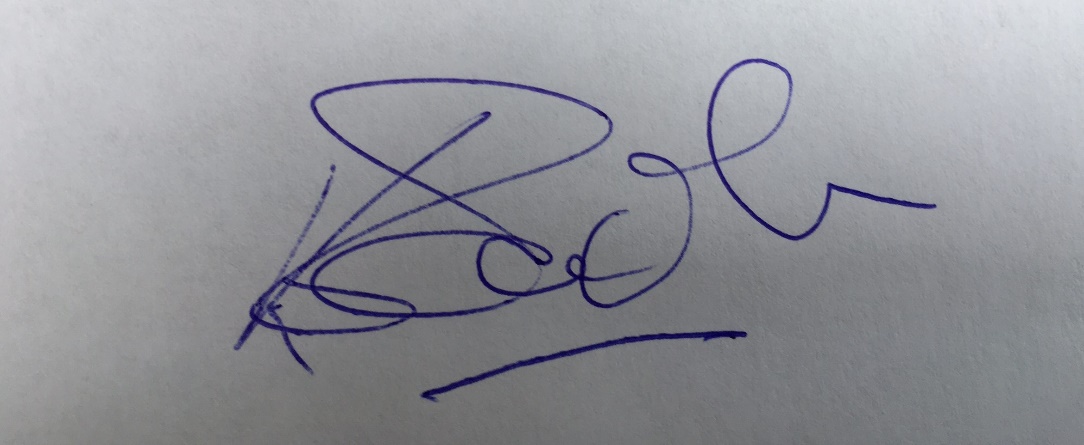 Date25/3/24SignedDate